РЕПУБЛИКА СРБИЈАГРАД ПРОКУПЉЕ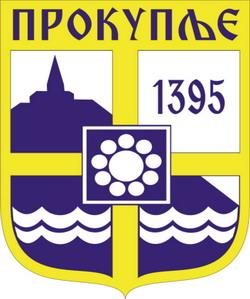 На основу члана 35, а у вези са чл. 10. став 1., 20. став 3. и 22. Закона о јавно-приватном партнерству и концесијама Републике Србије ("Службени гласник РС" бр. 88/2011, 15/2016 и 104/2016) ("Закон о концесијама"), Град Прокупље ("Град"), у својству концедента, објављује овај:ЈАВНИ ПОЗИВза учествовање у поступку доделеКОНЦЕСИЈЕза финансирање, ревитализацију, управљање и обављање фармацеутске делатности у Граду Прокупљу и другим јединицама локалне самоуправе у Топличком округу у којима ЗУ Апотека Прокупље обавља фармацеутску делатностГрад позива сва заинтересована домаћа и страна правна и физичка лица која испуњавају услове из овог јавног позива ("Јавни позив") да учествују у поступку доделе концесије за финансирање, ревитализацију, управљање и обављање фармацеутске делатности у Граду Прокупљу и другим јединицама локалне самоуправе у Топличком округу у којима ЗУ Апотека Прокупље обавља фармацеутску делатност ("Концесија").Контакт подаци ГрадаPodaci o KoncesijiPredmet Koncesije/priroda i obim koncesione delatnostiЧлан 10. Закона о концесијама прописује да концесија подразумева уступање приватном партнеру, између осталог, права на обављање делатности од општег интереса. Апотека Прокупље обавља фармацеутску здравствену заштиту на подручју Топличког округа са око 90.000 становника, као самостална здравствена установа. Делатност Апотеке је промоција здравља, односно здравствено васпитање и саветовање за очување и унапређење здравља правилном употребом лекова и одређених врста медицинских средстава. Промет лекова на мало и одређених врста медицинских средстава врши преко својих 13 јединица за издавање готових лекова и то у Прокупљу, Блацу, Куршумлији и Житорађи, тј. у оквиру 13 апотека. Одлуком о максималном броју запослених на неодређено време у систему државних органа, систему јавних служби, систему аутономне покрајине војводине и систему локалне самоуправе за 2017. годину ("Сл. гласник РС", бр. 61/2017, 82/2017, 92/2017, 111/2017, 14/2018, 45/2018, 78/2018, 89/2018, 102/2018, 30/2019, 42/2019, 59/2019, 79/2019, 84/2019 и 88/2019) утврђен је максимални број запослених од 74 радника. Оснивачка права град Прокупље врши након доношења Закона о здравственој заштити („Службени гласник РС“ број 107/05). ЗУ Апотека Прокупље обавља фармацеутску здравствену заштиту на подручју Топличког округа са око 90.000 становника, као самостална здравствена установа. Делатност Апотеке је промоција здравља, односно здравствено васпитање и саветовање за очување и унапређење здравља правилном употребом лекова и одређених врста медицинских средстава. Промет лекова на мало и одређених врста медицинских средстава врши преко својих 13 јединица за издавање готових лекова и то у Прокупљу, Блацу, Куршумлији и Житорађи, тј. у оквиру 13 апотека. С обзиром да Апотека Прокупље има јавни значај у облику обезбеђивања здравствене заштите становништва, односно снабдевања лековима, лековитим средствима и медицинским помагалима становништва у насељеним местима у којима приватне апотеке не проналазе увек економски интерес за своје пословање, те сходно чињеници да је ЗУ Апотека Прокупље основана за територију Топличког округа и да је део Плана мреже здравствених установа у државној својини, сагласно Уредби о плану мреже здравствених установа („Службени гласник РС“, бр. 42/06, 119/07, 84/08, 71/09, 85/09, 24/10, 6/12, 37/12, 8/14, 92/15, 111/17 и 114/17 - испр., 13/18, 15/18 испр. и 68/19), јавно-приватно партнерство, и то са елементима концесије, одабрано је за реализацију финансирања и управљања континуираним обављањем фармацеутске делатности и тиме, последично, обезбеђења остваривања и заштите јавног интереса, уместо досадашњег начина обављања фармацеутске делатности од стране Здравствене установе чији је оснивач Град.Члан 11, став 1 Закона о ЈПП-у предвиђа да се може дати концесија за (а) комерцијалну употребу средстава у својини јавног тела или (б) за обављање делатности од општег интереса, а посебно за конкретну листу активности наведених у овом члану, међу којима је наведена и област здравства. У складу са наведеним, Град Прокупље, као оснивач ЗУ АпотекаПрокупље и власник и корисник дела пословног простора у којима се тренутно налазе државне апотеке,поред објеката у јавној својини Републике Србије, концесионим уговором, чије је закључење циљ овог поступка, биће стављени на располагање приватном партнеру/концесионару у циљу и као предуслов обављања апотекарске делатности као концесионе делатности са преузимањем комерцијалног ризика, односно оперативног ризика и ризика тражње од стране концесионара. Град Прокупље ("Град"), као јавно тело надлежно за омогућавање приступа здравственој заштити својим грађанима, а који је оснивач АпотекеПрокупље, започиње овај поступак доделе концесије ("Поступак доделе концесије") за давање концесије за финансирање, ревитализацију, управљање и обављање фармацеутске делатности у Граду Прокупљу и другим јединицама локалне самоуправе у Топличком округу у којима ЗУ Апотека Прокупље обавља фармацеутску делатност("Концесија"). Концесија се даје приватном партнеру путем Уговора о концесији по завршетку овог Поступка доделе концесије и одабира најповољније понуде. Предмет Концесије је финансирање, ревитализација, управљање и обављање фармацеутске делатности у Граду Прокупљу и другим јединицама локалне самоуправе у Топличком округу у којима ЗУ Апотека Прокупље обавља фармацеутску делатност, у оквиру кога јавни партнер (Град Прокупље) додељују Концесију за обављање апотекарске делатности и право на локалима у власништву/имовини јавног партнера и других носилаца права јавне својине у којима концесионар мора искључиво да обавља апотекарску здравствену делатност (укупно 13 локала) уз плаћање концесионе накнаде, под условом да сви наведени локали задовољавају услове прописане посебним прописима Републике Србије, за обављање предметне делатности.Однос саЗУ "Апотека Прокупље" ЗУ "Апотека Прокупље" основана од стране Града неће у статусном смислу ни на било који други начин бити повезана са здравственом установом основаном од стране изабраног Концесионар, ради обављања концесионе делатности, нити ће Концесионар у 100% приватном власништву имати обавезе које је до сада имала ЗУ "Апотека Прокупље" у складу са законом, већ ће Концесионар пословати под тржишним условима уз поштовање обавеза предвиђенихКонцесионим уговором у погледу плаћања концесионе накнаде и одржавања нивоа доступности услуга на свим локацијама обухваћеним концесијом крајњим корисницима, осим у случају да ван његове контроле и кривице остане без одређених локација које нису у власништву Града, већ у власништву других носилаца права јавне својине или трећих лица или ако локали престану да испуњавају услове за обављање фармацеутске делатности. МестообављањаКонцесије	МестообављањаконцесионеделатностиобухваћенеКонцесијомналазисена	територијиТопличког округа, какоследи:ГрадПрокупље и АпотекаПрокупљеће у оквирудодељенеконцесиједатиправокоришћењабезплаћањадодатне накнаде у односунаконцесионунакнадукојујепредвиђенодаплатиизабраниконцесионар, односнопренетипостојећеуговоре о закупунаконцесионаранаследећимлокалима у којим ЗУ АпотекаПрокупљетренутнообављаапотекарскуделатност: Врста Концесије и Поступак доделе концесијеПоступак доделе концесије спроводи се на основу члана 20. став 3. у вези са чланом 10. став 1. и у складу са члановима 35. до 41. Закона о концесијама, као концесија за обављање фармацеутске делатности као делатности од јавног значаја, а чији је предмет финансирање, ревитализацијa, управљање и обављање фармацеутске делатности у Граду Прокупљу и другим јединицама локалне самоуправе у Топличком округу у којима ЗУ Апотека Прокупље обавља фармацеутску делатност.Концесија неће бити додељена у фазама. Поступак доделе концесије ће бити спроведен без претквалификације.Процењена вредност ПројектаОд Понуђача се очекује да сами изврше сопствене процене и спроведу све потребне провере како би оценили вредност Пројекта и његову исплативост.Концесиона накнадаКонцесиона накнада плаћаће се од стране Концесионара  у складу са динамиком утврђеном уговором о концесији.Укупна минимална концесиона накнада износи 213.672.000,00 РСД.Концесиона накнада ("Концесиона накнада") је подељена у два дела: (i) први део који се исплаћује као 90% минималне концесионе накнаде у року од 30 дана од дана потписивања Уговора о концесији ("Иницијалнаконцесиона накнада"); и  други део који се исплаћује годишње  у  износу од 10% укупне понуђене концесионе накнаде,подељено на годишње ануитете до седме године од дана потписивања уговора ("Годишња концесиона накнада").Рок трајања КонцесијеРок трајања концесије је 15 година, почев од ступања на снагу уговора о концесији ("Рок трајања концесије").Права на локалимаСви локали потребни за обављање концесионе делатности, биће обезбеђени од стране Града, у складу са уговором о концесији. Град и остали носиоци права јавне својине ће остати носиоци права својине на локалима који су у њиховом власништву на дан ступања на снагу Уговора о концесији.Учешће у Поступку доделе концесијеПреузимање Конкурсне документацијеСвако заинтересовано лице које испуњава услове прописане овим Одељком 3.1 и Одељком 3.2 може да учествује у Поступку доделе концесије и да преузме конкурсну документацију ("Конкурсна документација"). Група понуђача, односно конзорцијум може да учествује у Поступку доделе концесије, у складу са условима предвиђеним Конкурсном документацијом и Законом о концесијама.Накнада за преузимање Конкурсне документације се неће наплаћивати.Захтев за преузимање Конкурсне документације ("Захтев за Конкурсну документацију") треба доставити Граду најкасније до 12.11.2020. године до 12.00 часова, на адресу назначену у Одељку 1, препорученом поштом са повратницом или путем е-маил-а.Уз Захтев за Конкурсну документацију, свако заинтересовано лице мора да достави:уредно потписан примерак уговора о поверљивости, чији се нацрт налази у Додатку 1 овог Јавног позива; изванични извод издат од стране надлежног привредног регистра, који није старији од 30 дана од дана подношења Захтева за Конкурсну документацију, који потврђује да је потписник уговора о поверљивости овлашћен за такво заступање заинтересованог лица или оригинал уредно потписаног и овереног пуномоћја, у случају да уговор о поверљивости потписује лице које није законски заступник заинтересованог лица које подноси Захтев за Конкурсну документацију. У случају да било који од ових докумената није издат на српском језику, оверени превод овлашћеног судског тумача у Републици Србији мора да буде приложен уз оригинал релевантног документа.Захтев за Конкурсну документацију треба да садржи адресу и е-маил адресу заинтересованог лица на коју треба доставити Конкурсну документацију.Само Захтев за Конкурсну документацију који испуњава услове из овог Одељка 3.1 ће се сматрати уредним и потпуним и омогућити заинтересованом лицу да преузме Конкурсну документацију.Услови за учешће у Поступку доделе концесијеОбавезни услови за учешћеСваки понуђач мора да докаже да:је активно правно лице, уписано у надлежни привредни регистар у земљи порекла;понуђач и његови законски заступници нису осуђивани за неко од кривичних дела као чланови организоване криминалне групе, да нису осуђивани због извршења кривичног дела против привреде, кривичних дела против животне средине, примања или давања мита или због преваре;је измирио доспеле порезе, доприносе и остале јавне дажбине у складу са прописима Републике Србије или друге земље порекла, на подручју за које је ЗУ Апотека Прокупље основана.поштује обавезе које произилазе из важећих прописа о заштити на раду, запошљавању и условима рада, заштити животне средине и да нема забрану обављања делатности која је на снази у време подношења понуде.Докази за испуњење обавезних услова за учешће детаљно су предвиђени у Додатку 2 овог Јавног позива.Додатни услови за учешће, односно квалификациони условиСваки понуђач мора да испуни следеће квалификационе услове:да је у периоду од 10 године пре Јавног позива, рачунајући од дана објављивања Јавног позива, понуђач континуирано имао у власништву АпотекенатериторијиРепубликеСрбије и: (а) обављао апотекарску делатност на више локација на територији Републике Србије; (б) да у свом власништву, у тренутку објављивања јавног поѕива има најмање 90 Апотека.најмање 8 милијарди дин. са ПДВ збирно оствареног промета за 3 пословне године које претходе години у којој је објављен Јавни позив. Приход за потребе овог услова сматраће се као приход исказан у (ревидираним) финансијским извештајима понуђача. У случају конзорцијума,сваки члан конзорцијума мора да појединачно испуни назначени услов.најмање 2,5  милијарди дин. са ПДВ  оствареног промета по уговору  са РФЗО, збирно за 3 пословне године које претходе години у којој је објављен Јавни позив. Приход за потребе овог услова сматраће се као приход исказан у (ревидираним) финансијским извештајима понуђача. У случају конзорцијума,сваки члан конзорцијума мора да појединачно испуни назначени услов.Докази за испуњење додатних, односно квалификационих услова за учешће детаљно су предвиђени у Додатку 2 овог Јавног позива.Критеријум за избор најповољније понудеКритеријум за избор најповољније понуде је највиша понуђена Концесиона накнада.У својој понуди, понуђач мора исказати Концесиону накнаду најмање у износу од 213.672.000 РСД (односно, Иницијалну концесиону накнаду и Годишњу концесиону накнаду), како је предвиђено у наставку:Иницијална накнадаОдабрани Понуђач, односно концесионар платиће Иницијалнуконцесиону накнаду најмање у износу од 192.304.800 РСДИницијална накнада се исказује  у динарима.Годишња концесиона накнадаГодишња концесиона накнада плаћа се годишње у периоду до 7 године концесионог периода, у  износу од 10% укупне понуђене концесионе накнаде, у седам годишњих   рата.Годишња концесиона накнада се исказујеи  у динарима.Оцењивање ПонудаСваки Понуђач [i] (i = 1 према Н, односно Понуђач 1, Понуђач 2, Понуђач 3 итд.) ће понудити два дела Концесионе накнаде, оба исказана у динарима:Иницијалнаконцесиона накнада [ИКНi]; иГодишња концесиона накнада [ГКНi].Поени сваког Понуђача [Сi] ће се рачунати у складу са следећом формулом:Сi =50%×ИКНi + 50%×ГКНiСваки понуђач мора да узме у обзир да ће понуђена Укупна, односноИницијалнаконцесиона накнада и Годишња концесиона накнада постати уговорна обавеза и да ће бити обухваћене уговором о концесији.Годишња концесиона накнада ће бити индексирана у складу са одредбама уговора о концесији које регулишу индексацију и инфлацију.Подношење понудаРок за достављање понуда је 14.12.2020. године до 12.00 часова ("Рок за подношење понуда"), у просторијама Града, како је назначено у Одељку 1 изнад.Понуде се достављају лично или путем препоручене поште са повратницом, у затвореним ковертама/кутијама како је детаљно објашњено у Конкурсној документацији. Понуде ће се сматрати достављеним након њиховог физичког пријема од стране Града.Понуде морају бити достављене на српском језику. Понуде могу да буду сачињене на латиничном или ћириличном писму.Обавештење о исходу Поступка доделе концесије Исход Поступка доделе концесије ће бити објављен најкасније до 07.12.2020. године. Град ће доставити релевантну одлуку, уз копију записника о отварању и оцени понуда, сваком понуђачу путем емаил-а и без одлагања објавити на својој званичној интернет страници и на Порталу јавних набавки.Заштита права понуђачаСвако лице заинтересовано за учешће или које учествује у Поступку доделе концесије има право да поднесе захтев за заштиту права у вези са Поступком доделе концесије Републичкој комисији за заштиту права у поступцима јавних набавки ("Комисија").Захтев за заштиту права се подноси Граду на адресу назначену у Одељку 1 овог Јавног позива, препорученом поштом са повратницом.Копија захтева за заштиту права се истовремено подноси и Комисији на следећу адресу:Немањина 22-26, 11-000 БеоградЗахтев за заштиту права може се поднети против било које одлуке Града која се може одвојено побијати, а која је према мишљењу подносиоца донета незаконито.Рокови за подношење захтева за заштиту права су:најкасније седам (7) дана пре истека Рока за подношење понуда, у случају да се захтев за заштиту права односи на Конкурсну документацију или било коју другу радњу Града у вези са Поступком доделе концесије која је предузета пре истека Рока за подношење понуда;15 (петнаест) дана од објављивања резултата Поступка доделе концесије, односно од објављивања одлуке о избору најповољније понуде или одлуке о поништају Поступка доделе концесије на интернет страници Града и на Порталу јавних набавки, у случају да се захтев за заштиту права односи на било коју од ових одлука Града.У случају да је захтев за заштиту права у овом Поступку доделе концесије поднет од стране истог подносиоца, каснијим захтевом за заштиту права не могу се побијати радње Града које је подносилац знао или могао знати при подношењу првог захтева за заштиту права.Гаранција понудеСваки од понуђача дужан је да уз понуду достави и гаранцију за озбиљност понуде у износу од 50.000,00 евра или менице за покриће истог износа ("Гаранција понуде") у корист Града.Прилози:Никола Копривица, члан Стручног тима, Кабинет ГрадоначелникаA: Никодија Стојановића бр.2, 18400 Прокупље, СрбијаW: https://prokuplje.org.rs/E: info@prokuplje.org.rsАпотека/јединицаАдресаПовршинаАпотека/јединицаАдресаm2Градска АпотекаРатка Павловића 1 - Прокупљеу 2 нивоа 400Апотека НанаЋирила и Методија 5 - Прокупље138Апотека ЗдрављеПалих Бораца 2 - Куршумлија105Апотека БлацеКарађорђева 171 - Блаце75Апотека ЖиторађаВојводе Мишића 49Б - Житорађа86Јед. Житни Потокпросторије ДЗ-а - Житни Поток24Јед. Мала Планапросторије ДЗ-а - Мала Плана25Јед. Пејковацпросторије ДЗ-а - Пејковац22.5Јединица ГарићПасјачка 1 - Прокупље50Јединица Здравље-Куршумлијапросторије ДЗ-а - Куршумлија55Јединица Св. Прокопије29. Новембра бр.2 - Прокупље46.4Јединица ШумарицеБраће Вуксановић бб - Блаце90ЈЗГЛ ЛеониПане Ђукића 1501)Додатак 1 -Уговор о поверљивости2)Додатак 2 -Услови за учествовање у Поступку доделе концесије и докази за њихово испуњење